Centar za pružanje usluga u zajednici KlasjeRužina 3231000 Osijek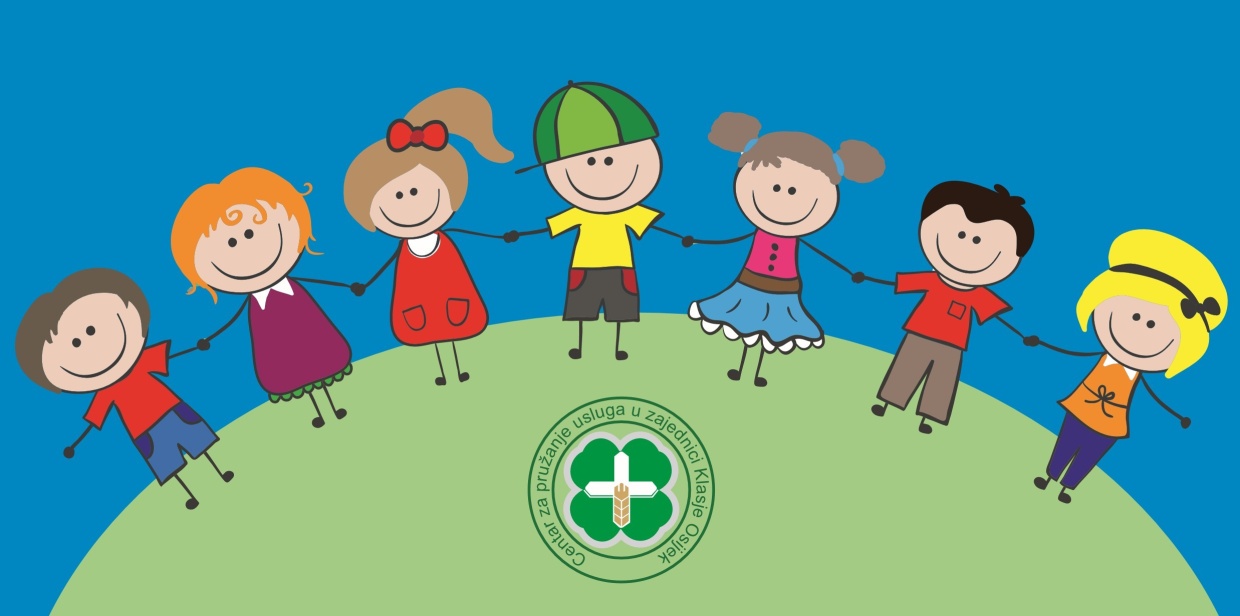 PROGRAMrada Centra za pružanje usluga u zajednici Klasje Osijekza 2020. godinuS A D R Ž A JOpći podatci o ustanovi								1Misija i vizija										1Djelatnost Centra									2Ustroj ustanove									3Podatci o korisnicima									6Oblikovanje stambenog i životnog prostora					           12Podatci o radnicima								           14Područja i sadržaji rada							           16Metode rada									           22Prijem i otpust korisnika							           23Stručna tijela Centra								           25Participacija korisnika u radu Centra Klasje					           25Suradnja									           25Stručno usavršavanje i osnaživanje radnika   				           27Osiguranje kvalitete								           27Evaluacija uspješnosti tremana						           28Investicije									           28Plan događanja za 2020.							           29Transformacija ustanove							           311. Opći podatci o ustanoviCentar za pružanje usluga u zajednici Klasje Osijek javna je ustanova kojoj je osnivač Republika Hrvatska, a djeluje u sustavu Ministarstva za demografiju, obitelj, mlade i socijalnu politiku. Pravni je sljednik Dječjeg doma Klasje Osijek. Naziv ustanove promijenjen je Odlukom nadležnoga Ministarstva od 18. svibnja 2016. godine. Ustanova se financira iz državnoga proračuna te iz sredstava donacije.Centar je upisan u Registar Trgovačkog suda u Osijeku pod  brojem 030007616, Matični broj poslovnoga subjekta (Državni zavod za statistiku) je 3014410. Upisan je i u Upisnik ustanova socijalne skrbi pod MBU: 0211-0002 kao ustanova s Podružnicom. Centar ima žiro-račun kod Hrvatske poštanske banke broj HR 322390001-1100015088.  2. Misija i vizija2.1. MisijaZaštita i podrška djece i mladih bez odgovarajuće roditeljske skrbi te osnaživanje obitelji provedbom različitih programa koji će osigurati kvalitetan, stabilan i ispunjen život djece, mladih i njihovih obitelji.2.2. VizijaOmogućiti svakom djetetu sigurno odrastanje u okružju ispunjenom ljubavlju i brigom.3. Djelatnost Centra Klasje 3.1. Centar Klasje pruža djeci i mlađim punoljetnim osobama bez roditelja ili bez odgovarajuće       roditeljske skrbi u dobi od 0 do 21 godine sljedeće socijalne usluge:usluga smještaja,usluga poludnevnog boravka,  usluga cjelodnevnog boravka,usluga organiziranog stanovanja uz povremenu podršku,usluga organiziranog stanovanja uz sveobuhvatnu podršku,uslugu savjetovanja i pomaganja djeci smještenoj u udomiteljskim obiteljima.Djeci i mladima nakon izlaska iz skrbi Centar Klasje pruža uslugu savjetovanja i pomaganja. Trudnici ili roditelju s djetetom do godine dana njegova života Centar Klasje pruža uslugu smještaja.Primarnim, udomiteljskim i posvojiteljskim obiteljima Centar Klasje pruža sljedeće socijalne usluge:usluga savjetovanja i pomaganja primarnih ili udomiteljskih obitelji, usluga savjetovanja i pomaganja posvojiteljskih obitelji.Djeci s teškoćama u razvoju Centar Klasje pruža sljedeće socijalne usluge:usluga poludnevnog boravka    usluga cjelodnevnog boravkausluga rane intervencijeKorisničke skupineDjeca i mladi bez roditelja ili bez odgovarajuće roditeljske skrbiDjeca s teškoćama u razvojuTrudnice ili roditelj s djetetom do godine dana njegova životaPrimarne, udomiteljske i posvojiteljske obitelji.Ustroj ustanove Centar ima u posjedu ili najmu 14 lokacija, no trenutno djeluje na 8 lokacija:Sjedište,  Ružina 32 Podružnica, Zagrebačka 5Organizirano stanovanje uz povremenu podršku:Stan, Kapucinska 32, Osijek                      Stan, Dravska 8, Osijek  Izdvojeni poludnevni boravci:Beli Manastir, Grobljanska 13                            Čepinski Martinci, Stjepana Radića 87 (OŠ Vladimir Nazor, Čepin)                    Bistrinci, Radnička 5   Antunovac, Braće Radića 4Ostale su lokacije u pripremi, potpisani su ugovori ili predugovori i čeka se odobrenje ERDF projekta putem kojega je planirana rekonstrukcija.Individualnim je planom  (IP) predviđeno širenje usluga i otvaranje novih lokacija. Sukladno IP-u, Centar Klasje planira u budućnosti pružati usluge na sljedećim lokacijama:Sjedište,  Ružina 32 Podružnica, Zagrebačka 5Organizirano stanovanje uz povremenu podršku:Stan, Osijek, Rovinjska 2Stan, Osijek, Opatijska 16Organizirano stanovanje uz sveobuhvatnu podršku:Čepinski Martinci, Vladimira Nazora 16Osijek, Trg Ljudevita Gaja 8Izdvojene lokacije poludnevnih boravaka:Beli Manastir, Grobljanska 13Čepinski Martinci, Stjepana Radića 87Bistrinci, Radnička 5Antunovac, Braće Radića 4Dalj, Slavka Kolara 2Tenja, Sv. Ane 1Stanovi u vlasništvu Grada Osijeka, a koji su u najmu Centra Klasje Osijek, na lokacijama Kapucinska 32 i Dravska 8 i u kojima se pruža usluga organiziranoga stanovanja uz povremenu podršku bit će, nakon obnove i opremanja stanova u Rovinjskoj 2 i Opatijskoj 16, vraćeni Gradu Osijeku te će se usluga pružati u dodijeljenim nam stanovima koji su u vlasništvu RH, Ministarstva državne imovine, a s kojima imamo sklopljen ugovor o korištenju na neodređeno vrijeme, dok traje potreba Centra. U sjedištu Centra trenutno su ustrojena dva odjela:Odjel boravka,Odjel smještaja, organiziranog stanovanja, savjetovanja i pomaganja, psihosocijalne podrške i integracije.Radom odjela upravlja voditelj. Voditelja odjela odlukom imenuje i razrješava ravnatelj između radnika odjela koji uz poslove svoga radnog mjesta obavlja i poslove voditelja odjela.Računovodstveni, administrativni i pomoćno tehnički poslovi obavljaju se pod neposrednim rukovođenjem ravnatelja.Podružnicom upravlja predstojnica podružnice koju imenuje ravnatelj uz suglasnost Upravnoga vijeća na mandat od četiri godine.U izradi je novi Pravilnik o unutarnjem ustrojstvu i sistematizaciji poslova Centra Klasje u kojem se predviđa drukčija organizacija rada uslijed procesa transformacije ustanove:U Sjedištu Centra:1. Odjel smještaja i savjetovanja i pomaganja     1.1. Stručna cjelina smještaja     1.2. Stručna cjelina savjetovanja i pomaganja2. Odjel organiziranog stanovanja3. Odjel boravka 4. Ustrojbena jedinica prehrambenih i pomoćno-tehničkih poslova     4.1. Odsjek prehrambenih poslova     4.2. Odsjek pomoćno-tehničkih poslovaU Podružnici Centra Klasje:1. Odjel za djecu jasličke dobi, trudnice ili roditelja s djetetom do godinu dana života2. Odjel za djecu predškolskoga uzrasta i ranu intervenciju4.1. Prikaz postojećeg unutarnjeg ustroja ustanove5. Podatci o korisnicima (ukupan broj korisnika po vrsti usluge, broj zaprimljenih zahtjeva odnosno rješenja, strukturi korisnika po dobi, spolu, vrsti usluge, dužina boravka i obrazovni status)5.1. Ukupan broj korisnika po vrsti uslugea) Sjedište, Ružina 32U Sjedištu Centra ustrojena su dvije grupe privremenoga smještaja. Na prvome je katu odjel djevojčica, a na drugome odjel dječaka. Na trećemu se katu pruža usluga poludnevnoga boravka za 30 korisnika podijeljenih u tri grupe.Uslugu organiziranoga stanovanja uz povremenu podršku Centar Klasje pruža na dvjema lokacijama u gradu Osijeku. Brigu o korisnicima vodi jedan stručni radnik na 0.5 radnoga vremena. Podružnica, Zagrebačka 5U Podružnici Centra ustrojeni su sljedeći odjeli:Odjel bebaPredškolski odjelOdjel majki s bebamaOdjel dječakaOdjel djevojčicaIzdvojene jedinice s programom poludnevnog boravkaOdjel boravka čine izdvojene jedinice s programom poludnevnog boravka: Beli Manastir, Bistrinci, Čepinski Martinci i Antunovac1. Beli ManastirU izdvojenoj jedinici poludnevnoga boravka u Belom Manastiru, Grobljanska 13 pružaju se usluge za do 30 korisnika, u trima grupama. Program se odvija u unajmljenom prostoru. Tijekom 2019. godine započeli smo proces dodjele prostora u trajno vlasništvo Centra, u 2020. se nadamo uspješnom okončanju procesa i dodjeli kuće što planiramo povezati s proslavom desete obljetnice postojanja izdvojene jedinice u Belom Manastiru.Zbog velike potrebe za ovim oblikom skrbi i velikog broja socijalno ugroženih obitelji koje žive na egzistencijalnom rubu, usluge poludnevnog boravka pružat će se i nadalje u trima grupama. Program provode 3 stručna radnika - odgajatelja Centra Klasje.2. BistrinciOd rujna 2013. godine Centar Klasje pruža uslugu poludnevnog boravka na području Valpovštine – Bistrinci, Radnička 5, a usluga se pruža za 15 korisnika, u dvjema grupama. Program se odvija u unajmljenom prostoru zgrade Vatrogasnoga doma Bistrinci, a provodi ga jedan stručni radnik Centra Klasje s punim radnim vremenom i jedna stručna radnica koja je od prosinca 2019. također zaposlena na puno radno vrijeme. Naime, pola radnog vremena od uvođenja usluge financira Grad Belišće kroz projekt ”Širenje mreže socijalnih usluga u zajednici”, a drugu polovinu radnoga vremena osigurali smo iz ESF projekta ”Podržimo i osnažimo dijete i obitelj” i to za razdoblje od 36 mjeseci. Ujedno smo kapacitet s 15, povećali na 20 korisnika.3. Čepinski Martinci Centar Klasje pruža uslugu poludnevnog boravka u Čepinskim Martincima za jednu grupu do 10 korisnika koju provodi jedan stručni radnik Centra Klasje na pola radnog vremena. U prostoru Čepinski Martinci došlo je do ozbiljnog propadanja starog objekta, stoga smo pristupili izradi projektne dokumentacije, koja je završena u prosincu 2017. godine, dobivene su sve dozvole i projekt je prijavljen na ERDF fond. Od 2019., a zbog sigurnosnih razloga uslijed dotrajalosti postojećega objekta, potpisali smo ugovor s OŠ Vladimira Nazora, Područnom školom Čepinski Martinci te uslugu pružamo u njihovu prostoru, uz suglasnost o ispunjenim uvjetima nadležnog nam Ministarstva. S obzirom na sve manji broj djece u PŠ Čepinski Martinci, razmatramo mogućnost zatvaranja poludnevnoga boravka od jeseni 2020. godine.4. AntunovacU rujnu 2016. godine otvorili smo našu 4. izdvojenu jedinicu dislociranog poludnevnoga boravka u Općini Antunovac za mjesta Antunovac i Ivanovac. Kapacitet dvoetažnoga stana u sklopu Doma zdravlja, u kojem se pruža usluga, je 10 korisnika. Program se odvija u jednoj smjeni i provodi ga jedan stručni radnik Centra Klasje s punim radnim vremenom.Usluge savjetovanja i pomaganja pojedincima i  obiteljima Centar Klasje odavno je prepoznao potrebu širenja ove usluge i predvidio ju svojim strateškim, a potom i individualnim planom transformacije, no kako nismo imali dovoljan broj stručnih radnika koje bismo mogli rasporediti u mobilni tim koji bi radio i širio samo ovu vrstu usluge, predvidjeli smo širenje usluge putem ESF projekta 'Podržimo i osnažimo dijete i obitelj' koji nam je odobren krajem 2019. godine. Od svibnja 2020. godine planirano je zapošljavanje dvaju psihologa i dvaju socijalnih radnika koji će tijekom 26 mjeseci provoditi uslugu savjetovanja i pomaganja mladih nakon izlaska iz sustava te primarnih i udomiteljskih obitelji i provoditi kampanju poticanja udomiteljstva na području OBŽ-a. Pravo na uslugu savjetovanja i pomaganja rješenjem će priznati nadležni centar za socijalnu skrb.Uslugu savjetovanja i pomaganja obitelji trenutno provode:-	1 SOCIJALNA RADNICA, koja je ujedno i zadužena za smještaj i boravak u Sjedištu te organizirano stanovanje-	1 PSIHOLOGICA, koji je ujedno i zadužena za smještaj i boravak u Sjedištu, organizirano stanovanje te je voditelj OdjelaUsluga će se, kao i dosad, pružati u Sjedištu Centra te na terenu (u domovima korisnika) za što je projektom predviđena nabavka automobila. Kroz uslugu savjetovanja i pomaganja planira se nastaviti s početnom edukacijom obitelji zainteresiranih za pružanje usluge udomiteljstva, te nakon završene edukacije i dobivene licence, pružanje podrške u obitelji, a u razdoblju prilagodbe, odnosno radi prevladavanja određenih poteškoća u obitelji vezanih uz skrb o udomljenoj djeci.5.2. Broj zaprimljenih zahtjeva i rješenja tijekom 2019. godine5.3. Struktura, dob, spol korisnika (31.12.2019.)5.4. Dužina boravka korisnika5.5. Broj korisnika prema obrazovnom statusu (31.12.2019.)6. Oblikovanje stambenog i životnog prostoraMaterijalni i prostorni uvjeti čine jedan od preduvjeta kvalitetnoga rada, stoga ćemo i u 2020. nastojati poboljšati životne uvjete naših korisnika te poboljšati radne uvjete svih radnika. Sredstva za tu namjenu većim smo dijelom predvidjeli iz ERDF-a, naime uspješno smo prijavili projekt „Zaslužujemo najbolje“ u vrijednosti od 14.999.951,94 kn. Projekt čeka evaluaciju i nadamo se uspješnoj ocjeni projekta kojim smo predvidjeli rekonstrukciju i opremanje 7 lokacija, od toga dviju postojećih u našem vlasništvu, i pet novih, od kojih su tri u vlasništvu MDI-a za koje smo potpisali ugovore o dodjeli na korištenje dok postoji potreba te dviju u vlasništvu Doma zdravlja Osijek za koje smo potpisali predugovore o najmu:Podružnica, Zagrebačka 5 – pružanje usluge rane intervencije te savjetovanja i pomaganja Čepinski Martinci, Vladimira Nazora 16 – pružanje usluge organiziranoga stanovanja uz sveobuhvatnu podrškuOsijek, Rovinjska 2 - pružanje usluge organiziranog stanovanja uz povremenu podrškuOsijek, Opatijska 16 - pružanje usluge organiziranog stanovanja uz povremenu podrškuOsijek, Trg Ljudevita Gaja 8 – pružanje usluge organiziranoga stanovanja uz sveobuhvatnu podrškuDalj, Slavka Kolara 2 – pružanje usluge poludnevnoga boravkaTenja, Sv. Ane 1 – pružanje usluge poludnevnoga boravkaŽivot u Sjedištu i Podružnici Centra Klasje organiziran je u stambenim jedinicama. Svaka jedinica sastoji se od: zajedničkog dnevnog boravka, spavaonica, kupaonice s toaletom te kuhinje čiji je prostor višenamjenski – služi za učenje, pripremanje jela i slastica, a ujedno je i prostor za odgajatelja.Stambene su jedinice povezane zajedničkim hodnicima. U objektima Centra postoje zajedničke blagovaonice te vešeraji. Također, objekti u Sjedištu i Podružnici imaju pripadajuće dvorište sa zabavno-rekreativnim sadržajima.	U sjedištu Centra nalaze se prostorije za odlaganje, čuvanje i skladištenje roba, radionice za različite slobodne aktivnosti djece, a u objektu Podružnice izgrađen je i opremljen prostor za zajedničke igraonice, radionice i predstave te prigodne proslave.	Stambene jedinice organiziranog stanovanja uz povremenu podršku u vlasništvu su Grada Osijeka. Svaka se stambena jedinica sastoji od spavaonica, dnevnog boravka, kuhinje, kupaonice i hodnika.Izdvojene jedinice poludnevnog boravka različitog su kapaciteta i uređenja:Beli Manastir – kuća katnica s pripadajućom okućnicom i vrtom s                   plastenikom. Objekt je u vlasništvu RH. Stambeni se prostor sastoji od dvaju hodnika povezanih stubama, dviju kuhinja s blagovaonicom, dviju kupaonica, dviju prostorija za učenje/dnevni boravak te ureda odgajateljaBistrinci – stambeni prostor u sklopu Vatrogasnoga doma s pripadajućom okućnicom. Stambeni se prostor sastoji od: predprostora, kuhinje s blagovaonicom, ostave, kupaonice, prostora za učenje i dnevnog boravkaČepinski Martinci – usluga poludnevnoga boravka od početka 2019. godine provodi se u školi. Korisnicima su na raspolaganju učionica, dnevni boravak opremljen kutnom garniturom, stolićem, televizorom i didaktičkim materijalima te čajna kuhinja s prostorom za objedovanje.Antunovac – dvoetažni stan u vlasništvu Doma zdravlja Osijek sastoji se od hodnika, toaleta, kupaonice, dviju ostava, kuhinje, dnevnog boravka s blagovaonicom te dviju soba, od kojih je jedna s balkonom.Podatci o radnicimaTablica sistematiziranih radnih mjesta i stvarnih izvršitelja (31.12.2019.) Tijekom 2020. Centar Klasje će nastaviti s realizacijom Vladina programa poticanja zapošljavanja mladih. Trenutno putem mjere „Potpora za zapošljavanje za stjecanje prvog radnog iskustva kroz pripravništvo“ imamo zaposlenu jednu psihologicu i jednu socijalnu radnicu. Ukoliko bude mogućnosti, nastojat ćemo primijeniti mjere poticanja zapošljavanja mladih i dugotrajno nezaposlenih osoba putem javnih radova i drugih mjera. Osim toga kontinuirano od 2015. godine, a s obzirom na manjak radnika, kad god nam se ukaže mogućnost, surađujemo s Probacijskim uredom Osijek. Zajedničkom procjenom stručnih radnika Probacijskoga ureda Osijek i nas uzimamo osobe uključene u probaciju na rad za opće dobro. Trenutno u Centru Klasje imamo dvije osobe upućene od strane Probacijskoga ureda Osijek. 8. Područja i sadržaji rada8.1. Korisnici na smještaju i boravku Stručni radnici Centra Klasje izrađuju godišnji i mjesečni program rada za korisnike o kojima skrbe vodeći računa o specifičnim potrebama odgojnih skupina, pojedinog korisnika i individualnim razlikama. Programi rada sastavni su dio dnevnika rada.Sukladno specifičnim potrebama djece, Stručni tim Centra, predstavnik centra za socijalnu skrb, roditelj i sam korisnik utvrđuju individualni program rada s pojedinim korisnikom vodeći računa o njegovim sposobnostima, stupnju razvoja, potrebama i interesima. Centar Klasje pruža kompletnu skrb o korisnicima, a ta skrb obuhvaća sljedeća područja i sadržaje rada: 8.1.1. Briga o zdravlju, S ciljem očuvanja zdravlja i sprječavanja bolesti. Specifični sadržaji rada su sljedeći:osiguravanje primjerene zdravstvene zaštite provodi se redovitim odlascima na preventivne liječničke preglede, cijepljenjem prema kalendaru, kao i odlascima liječniku i stomatologu u slučaju bolesti te uzimanjem propisane terapije. Za djecu jasličke dobi specifično je redovito praćenje razine psihomotornog razvoja, kako bi se što prije započelo s tretmanom kod uočenih poteškoća.*	Zdravstvena se zaštita provodi neposredno prema korisnicima na smještaju, a posredno putem podrške roditeljima i korisnicima na boravku.osiguravanje pravilne prehrane provodi se stvaranjem navike redovitog uzimanja svih obroka te razvojem svijesti o potrebi pravilne i zdrave prehrane. Korisnici sudjeluju u kreiranju mjesečnog jelovnika. Organiziraju se različite kuharske radionice i savjetovanja kako bi korisnici uvidjeli važnost pravilne i uravnotežene prehrane te kako bi naučili pripremati hranjive, zdrave i jednostavne obroke,održavanje osobne higijene - korisnike se potiče na svakodnevno održavanje osobne higijene, njegu kose, lica i tijela te održavanje čistoće odjeće i obuće,prevencija zdravstveno rizičnog ponašanja – provodi se edukacijom o štetnosti alkohola, cigareta i droga, te razvijanjem svijesti o potrebi spolno odgovornog ponašanja, tjelesna aktivnost provodi se kroz poticanje bavljenjem sportom ili bilo kojim drugim oblikom tjelesne aktivnosti; korisnike se sustavno potiče na aktivnost. Uključuju se u rad sportske grupe u Centru, treniraju nogomet i pripremaju se za svjetsko nogometno prvenstvo te se uključuju u rad različitih klubova u gradu, ovisno o sklonostima 8.1.2 Briga o obrazovanjuS ciljem stjecanja željene razine obrazovanja, osposobljavanja za produktivan život i rad u zajedniciSpecifični sadržaji rada su sljedeći:osiguravanje uspješnog završetka razreda kojeg korisnik pohađa, odnosno stjecanje odabrane kvalifikacije, poticanjem i vršenjem nadzora nad redovitim pohađanjem nastave i izvršenjem školskih obveza, pružanjem pomoći u savladavanju nastavnog gradiva i nadoknađivanju eventualnih obrazovnih deficita te pružanjem pomoći u ovladavanju specifičnim vještinama učenjausvajanje znanja iz područja opće kulture, kroz poticanje interesa za kulturni, politički i sportski život u zajednici. Posjećivanje kulturno-društvenih događanja u gradu i široj zajednici s ciljem stjecanja i usvajanja kulturnih navika korisnika.8.1.3 Razvoj radnih navikaS ciljem osposobljavanja korisnika za samostalan život i skrb o sebiSpecifični sadržaji rada su sljedeći:poticanje i kontrola održavanja higijene i urednosti prostora, stvaranjemnavike svakodnevnog namještanja kreveta, pospremanja prostora te čišćenja prema rasporedu zaduženjapoticanje na uključivanje i  pomoć u radu Vijeća korisnika, gdje se korisnici prema svojim interesima i mogućnostima uključuju u svakodnevne aktivnosti, pomažući zaposlenicima Centra u organizaciji i provedbi svakodnevnih i specifičnih aktivnosti (primjerice kod obilježavanja različitih događaja)poticanje na samostalno obavljanje svakodnevnih zadataka, u skladu s dobi i mogućnostima korisnika (npr. obnavljanje voznih karti, sanitarnih knjižica i sl.)8.1.4. Socioemocionalni razvojS ciljem stvaranja preduvjeta za samostalan i  produktivan život i rad u zajedniciSpecifični sadržaji rada su sljedeći:- odnos prema sebi, kroz stvaranje pozitivne slike o sebi, samoaktivnosti i asertivnosti, razvijanje samostalnosti i prihvaćanje odgovornosti za svoje izbore i postupke- odnos prema drugima – kroz stvaranje odnosa povjerenja i uvažavanja s drugom djecom i odraslima u ozračju spolne i rasne ravnopravnosti, poštovanje autoriteta te stjecanje drugih socijalnih vještina (komunikacijske vještine i vještine nenasilnog rješavanja sukoba); kroz održavanje i osnaživanje emocionalne veze s obitelji i prevladavanje uočenih obiteljskih poteškoća; osobit je naglasak i na stjecanju preduvjeta za podržavajuće partnerske odnose- odnos prema vanjskom svijetu – kroz poticanje pravilnog odnosa prema svojoj, tuđoj i zajedničkoj imovini te ekološke svijesti.- razvoj pozitivnih interesa – kroz poticanje razvoja kreativnosti, te pronalaženje i njegovanje uočenih sklonosti i talenata, a u cilju razvoja kompletne osobnosti i osjećaja vlastite kompetencije.8.1.5. Organizacija slobodnog vremenaKako bismo korisnicima ponudili što raznovrsnije aktivnosti u Centru smo organizirali niz slobodnih aktivnosti, a s ciljem poticanja i omogućavanja kreativnog izražavanja u skladu s individualnim sposobnostima i interesimaOrganizirane slobodne aktivnosti u Centru: Sjedište:Uđimo u knjižnicu– Jadranka Petrak, odgajateljicaMala, prigodna kreativna radionica i Dramska – Slavka Ceronja, odgajateljicaFolklorna, tamburaška i bubnjarska radionica: 3 u 1 – Melita Rukavina, odgajateljicaSportska – Darko Krstin i Vedran Škugor, odgajateljiDomaćinska – Andrijana Gudlin, odgajateljicaPodružnica:Likovno-kreativna – Karmen Bognar Palcer, odgajateljicaDomaćinska, kreativna i okupacijska, Snježana Podraza, odgajateljicaBotaničari – Brigita Grabić, odgajateljicaDruštvene igre i posjeti znamenitostima – Oliver Mišić Valenta, odgajateljPoludnevni boravci:III./1 – Bistrinci Sportsko-rekreativna, domaćinska, kreativna i odgojno-obrazovna skupina – Ivana Kopić i Žarko Herceg  III./2 – Beli ManastirNovinarska i Dramska – Gordana Vučemilović, odgajateljicaDomaćinska – Goran Štrbac, odgajateljKreativna – Lorna Rajle – odgajateljicaIII./3 – AntunovacSportsko-rekreativna – Snježana Uzelac, odgajateljicaIII./4 – Čepinski MartinciPlesna radionica - Alisa Odorčić, odgajateljica U okviru slobodnoga vremena provode se:slobodne aktivnosti izvan Centra: posjeti kinu, kazalištu, gradskoj knjižnici, koncertima, sportskim priredbama i natjecanjima, izložbama, odlasci na izlete i rekreaciju u sportske dvorane, terene, kupališta, izletišta, Čepinske Martince i dr.; uključivanje u školu stranih jezika, školu u prirodi, sportske klubove, slobodne aktivnosti u školi i izvan nje, plesnu školu i dr.  obilježavanje važnijih državnih i vjerskih blagdana te različitih međunarodnih dana: poklade, Valentinovo, Uskrs, Dan Centra, Dan grada, Dan državnosti, završetak školske godine, Dječji tjedan, Dani kruha, Sv. Nikola, Božić, Nova godina i dr.obilježavanje rođendana korisnika, za svakog se korisnika pojedinačno u odjelnim skupinama ili blagovaonici organizira proslava rođendana, uz mogućnost dovođenja prijatelja izvan Centra. Za korisnike smještene u Organiziranom stanovanju uz povremenu podršku, uz navedeno, skrb obuhvaća i određena specifična područja i sadržaje rada.8.1.6.  Vođenje kućanstva S ciljem osposobljavanja korisnika za pravilno, samostalno vođenje kućanstva i preuzimanje cjelokupne brige o sebi:Specifični sadržaji rada su sljedeći:održavanje higijene prostora, kroz podučavanje specifičnostima kojima korisnici nisu imali priliku ovladati tijekom boravka u ustanovi ( pranje suđa, pranje odjeće)odabir i skladištenje namirnica, kroz stjecanje vještine pravilnog i ekonomičnog odabira prehrambenih proizvoda te pravilno čuvanje i skladištenje. Korisnici zajedno s odgajateljem prave mjesečni jelovnik na temelju kojega planiraju kupovinu koja se obavlja prema potrebi – više puta mjesečno, osim hrane, samostalno kupuju higijenske i druge svakodnevne potrepštine, a sitni inventar i osnovna sredstva, nakon iskaza potrebe kupuje se uobičajenim propisanim postupkom. Na ovaj način se uistinu osamostaljuju i uče raspolagati novčanim sredstvima.priprema obroka, kroz podučavanje osnovama kuhanja i pripreme zdravih obroka uz maksimalnu iskoristivost namirnicakorištenje energenata, kroz podučavanje racionalnom korištenju struje, vode, električnih aparata i mogućnostima uštede u kućanstvu8.1.7. Profesionalni razvojS ciljem ispunjavanja svrhe boravka u Stambenoj zajednici, tj. zapošljavanja i štednje za budući samostalan životSpecifični sadržaji rada su sljedeći:pomoć pri ulasku u svijet tržišta rada – ishođenje radne knjižice, prijava na Zavod za zapošljavanje, praćenje natječaja i prijave na natječaj, pisanje molbi i životopisapomoć u oblikovanju organizacijski odgovornog ponašanja – podučavanje pravilnom i odgovornom odnosu prema radnim zadacima i poslodavcu, pravilno raspolaganje osobnim dohotkom i štednja 8.2. Podrška pojedinicima i obiteljima  8.2.1. Stručna pomoć i podrška biološkim obiteljima:- za vrijeme smještaja djeteta u Centru, kroz individualni rad s roditeljima tijekom boravka djece u Centru te praćenje i podržavanje kontakata djeteta i roditelja, a u svrhu podizanja kvalitete odnosa roditelj-dijete, osnaživanja roditeljskih kapaciteta i stvaranja uvjeta za povratak djeteta u vlastitu obitelj.   	- praćenje obiteljske reintegracije, nakon obustave institucionalne skrbi, u suradnji s CZSS realizacija podrške putem kućnih obilazaka, neovisno o dobi djeteta, kroz vrijeme od najmanje 6 mjeseci (praćenje kvalitete roditeljske skrbi, očuvanje i unapređivanje emocionalne povezanosti roditelja i djeteta, jačanje roditeljskih kompetencija)- individualni rad s obiteljima korisnika na boravku, putem kućnih obilazaka te osobnim dolascima roditelja u Centar rad na jačanju roditeljskih kompetencija, na pravovremenom reagiranju na eventualne probleme u ponašanju te podizanju kvalitete odnosa u obitelji, a s ciljem osnaživanja cjelokupne obitelji korisnika uključenih u boravak i prevencije izdvajanja djeteta8.2.2. Posttretmanska skrb korisnicima nakon osamostaljivanja- kroz praćenje, pomoć i podršku nakon izlaska iz Centra tijekom najmanje godine dana, i više prema potrebi 8.2.3. Stručna pomoć i podrška udomiteljskim obiteljima: -prema sklopljenim protokolima o suradnji s centrima za socijalnu skrb provođenje osnovnog osposobljavanja udomitelja s područja nadležnosti CZSS Osijek, Valpovo i Donji Miholjac (jedan ciklus), te proširenje suradnje glede podrške udomiteljima i na ostale centre za socijalnu skrb u Županiji (Đakovo, Našice, Beli Manstir), a temeljem rješenja o priznavanju usluge,- kroz individualni savjetodavni rad s udomiteljima i djecom smještenom u udomiteljske obitelji, osobito u razdoblju prilagodbe, kao i prema potrebi ili na zahtjev Centra za socijalnu skrb Osijek ovaj oblik podrške ostvaruje se uglavnom putem kućnih obilazaka, a udomitelji imaju i mogućnost osobnog dolaska u Centar te dostupnu kontinuiranu podršku putem telefona. U pružanju usluga podrške udomiteljskoj obitelji trenutno su angažirane socijalna radnica i psihologinja. Podršku posvojiteljima pruža socijalna radnica te prema potrebi psihologinja. Sukladno potrebama korisnika usluga, potrebno je uključiti i ostale stručnjake i unaprijediti međusobnu suradnju (zdravstvo, školstvo, zapošljavanje) i suradnju s organizacijama civilnog društva.Opći cilj ovih usluga je prevencija i smanjenje institucionalne skrbi u suradnji s centrima za socijalnu skrb kao ravnopravnim partnerima u kreiranju lokalne socijalne politike za skrb o djeci i mladima.Usluga savjetovanja i pomaganja udomiteljskih obitelji provodi se temeljem rješenja nadležnih  Centara s područja Osječko-baranjske i Vukovarsko- srijemske županije. Tijekom 2020. godine planiramo proširititi i unaprijediti uslugu zapošljavanjem dvaju mobilnih timova od svibnja 2020. Mobilni će timovi pružati uslugu savjetovanja i pomaganja primarnim i udomiteljskim obiteljima te mladima nakon izlaska iz ustanove te kontinuirano raditi na promidžbi udomiteljstva na području OBŽ-a. 9. Metode rada9.1. Grupni rad Grupni rad  provodi odgajatelj svakodnevno u svojoj odgojnoj skupini, a sadržaj rada proizlazi iz trenutnih specifičnih potreba pojedinačnih korisnika ili odgojne skupine. Cilj takvog rada je osiguravanje uspješnog funkcioniranja svakog pojedinca unutar odgojne skupine i Centra u cjelini. Članove grupe se usmjerava na aktivno sudjelovanje u radu, učenje zadovoljavanja vlastitih potreba unutar zajednice na afirmativan način, rješavanje sukoba na nenasilan način, prepoznavanje vlastitih i tuđih emocija te njihovo izražavanje na socijalno prihvatljiv način. Grupni rad se provodi kroz: grupne sastanke, koji se održavaju jednom tjedno, a prema potrebi i češće, te se na njima analizira cjelokupni rad u grupi u proteklom tjednu, ocjenjuje učinak grupe i pojedinca, stimulira i korigira rad grupe i pojedinca, stvara pozitivna grupna atmosfera, kohezija i grupna dinamika, a u svrhu afirmacije i uvažavanja unutar grupe, reguliranja grupnog statusa, zajedničkih dogovora oko obveza i slobodnih aktivnostiradne dogovore, kraće dnevne sastanke na kojima se dogovara o aktivnostima za taj dan analizu glavnih zbivanja, uz osvrt na događaje u proteklom danutematske i iskustvene diskusije, gdje se obrađuju edukativni sadržaji i teme iz svakodnevnog životagrupne aktivnosti koje obuhvaćaju radno-okupacijske aktivnosti, društvene igre, te zabavne i kreativne sadržajeinterakcijske igre, usmjerene na omogućavanje izražavanja vlastite individualnosti  i osobnosti, upoznavanje sebe i drugih, spoznaju osobnih potreba, senzibiliziranje i prepoznavanje doživljenih emocija, aktivno učenje i suradnjupsihološke grupne radionice9.2. Individualni radCiljevi individualnog, kao i grupnog rada postavljaju se pri planiranju individualnog tretmana korisnika te se prema postignućima i aktualnim potrebama dorađuju i prilagođuju.Individualni rad se provodi kroz:intervju – prilikom prijema korisnika, a u svrhu međusobnog upoznavanja, utvrđivanja psihofizičkog statusa, poteškoća, razloga smještaja, te upoznavanja s prostorom, kućnim redom i pravilima ponašanja u Centruindividualni razgovor – po zahtjevu korisnika i/ili kod uočenih specifičnih poteškoća koje zahtijevaju tajnost i povjerljivost razgovora i postupanjapsihologijska obrada – nakon prijema, u sklopu redovitog praćenja razine psihomotornog i socioemocionalnog razvoja, osobito kod uočenih specifičnih poteškoćapsihološka podrška – kao individualni rad na tretmanu psihosocijalnih poteškoća utvrđenih prilikom obrade i određenog razdoblja boravka u Centru, a kroz savjetovanje vezano za prevladavanje specifičnih maturacijskih poteškoća i specifičnih problemskih situacija; naglasak je na razvoju samopouzdanja, samokontrole i socijalnih vještina (asertivnost, nenasilno rješavanje problema, komunikacijske vještine)U radu stručnih radnika zastupljene su sljedeće klasične odgojne metode i pedagoški postupci:-	METODA POTICANJA – poticaj, obećanje, ocjenjivanje, pohvala, nagrada, ohrabrivanje, motiviranje- 	METODA NAVIKAVANJA – zahtjev, objašnjenje, vježbanje, kontrola- 	METODA USMJERAVANJA – objašnjenje, primjer, uvjeravanje-	METODA SPRJEČAVANJA – nadzor, upozorenje, opomena, ograničenje zabrana, skretanje zamjenom motiva-	MODEL PONAŠANJA- 	STJECANJE UVIDA- 	OSTALE PEDAGOŠKE METODE10. Prijem i otpust korisnika10.1. Prijem u Centar KlasjeDjeca se smještavaju u Centar Klasje isključivo temeljem rješenja centra za socijalnu skrb, na zahtjev ili uz pristanak roditelja prema odredbama Zakona o socijalnoj skrbi, odnosno temeljem sudskog rješenja bez pristanka roditelja prema odredbama Obiteljskog zakona.Smještaj se ostvaruje dogovorno s centrima za socijalnu skrb, ovisno o potrebama djeteta i mogućnostima Centra Klasje. O prijemu odlučuje Komisija za prijem i otpust korisnika, sukladno donesenom Pravilniku za prijem i otpust korisnika.10.2. Otpust iz Centra KlasjeOdluku o otpustu iz Centra Klasje ili promjeni tretmana zajednički donose stručni timovi Centra i nadležnog centra za socijalnu skrb, a po potrebi uključuju se roditelji ili skrbnici, što je u praksi rijetkost.U pripremi djeteta za otpust i pružanju podrške, osim odgajatelja sudjeluju psiholog i socijalni radnik Centra Klasje, a po potrebi i drugi. Dijete se obavještava o otpustu, objašnjavaju se razlozi, daju informacije o budućim događajima, raspravljaju mogući problemi, tj. pomaže mu se u prihvaćanju novonastale situacije i daju smjernice.Radi materijalne sigurnosti mladih koji izlaze iz institucionalne skrbi, Hrvatska pošta inicirala je projekt pod nazivom: «Dobri ljudi djeci Hrvatske», nastojeći materijalno osigurati svu djecu bez odgovarajuće roditeljske skrbi koja žive u ustanovama. U navedeni projekt korisnici našeg Centra uključeni su od 2012. godine planira se s istim nastaviti i u sljedećoj godini. Osiguranje se isplaćuje rentno nakon navršene 21. godine života tijekom razdoblja od tri godine.10.3. DokumentacijaPri prijemu djeteta u Centar Klasje, nadležni centar za socijalnu skrb dostavlja potrebnu dokumentaciju: rješenje o smještaju i utvrđenim pravima i obvezama, rješenje o kontaktu s roditeljima, socijalnu anamnezu, domovnicu, rodni list, zdravstvenu i školsku dokumentaciju (za školsku djecu).Centar Klasje vodi evidenciju i dokumentaciju sukladno Pravilniku o vođenju evidencije i dokumentacije pružatelja socijalnih usluga, te načinu i rokovima za dostavu izvješća (NN 100/15). Korisnik se upisuje u jedinstvenu Matičnu i Pomoćnu knjigu te se otvara dosije korisnika. Vodi se Knjiga dnevne evidencije, Knjiga odsutnosti iz Centra, Kartoteka osobnih listova korisnika, Knjiga dnevne evidencije, Knjiga evidencije o kontaktima, evidencija odjeće i obuće, evidencija pomoći za osobne potrebe korisnika te evidencija za slučaj nasilja i zlostavljanja sukladno utvrđenom Protokolu.Sukladno navedenom Pravilniku o korisnicima se vode: Dosije korisnika, Planovi i programi rada stručnih radnika, Izvješća i Zapisnici. Zdravstvena, pedagoška i ostala dokumentacija čuva se za vrijeme trajanja smještaja, a poslije prekida dostavlja osobi ili instituciji koja je preuzela skrb, ili samom korisniku ako napušta Centar Klasje nakon završetka školovanja i tretmana. Interna dokumentacija (liste praćenja, zaduženja, bilješke i dr.) te preslici osobnih i školskih dokumenata se arhiviraju.Usluga savjetovanja i pomaganja primarnim, udomiteljskim i posvojiteljskim obiteljima, kao i pojedincima nakon izlaska iz skrbi, evidentira se u obrascima podrške, a vodi se sljedeća evidencija i dokumentacija: Evidencija zaprimljenih zahtjeva, Upisnik korisnika, Dosije korisnika, Izvješće o provedenoj usluzi. Centar redovito vodi i drugu potrebnu dokumentaciju: godišnji, mjesečni i tjedni plan stručnih radnika, individualni plan rada za svakog korisnika, svaki stručni radnik vodi dnevnik rada (medicinske sestre, predškolski odgajatelji, odgajatelji, psiholozi, socijalni radnici), vode se i zapisnici sa stručnih vijeća i timova te druga potrebna dokumentacija. Također, aktivnosti volontera bilježe se u za to predviđene obrasce.11. Stručna tijela Centra KlasjeStručna su tijela ustanove:Stručno vijeće kojeg čine: 2 socijalna radnika, 2 psihologa, medicinska sestra, 1 predškolski odgajatelj, 3 odgajatelja (1 školski – Ružina 32, 1 školski – Zagrebačka 5, 1 predstavnik poludnevnih boravaka)Stručni timovi koje čine: psiholog i socijalni radnik (u rad stručnog tima se uključuju odgajatelji i medicinske sestre)Tim za kvalitetu kojeg čine: psiholog/voditelj, socijalni radnik/voditelj, medicinska sestra i dva odgajateljaTim za transformaciju kojeg čine: ravnatelj, predstojnik podružnice, voditelj, psiholog i dva odgajatelja, u cilju brže i uspješnije transformacije proširen je tim za transformaciju.Stručni kolegija kojeg čine voditeljice odjela, predstojnica i ravnateljicaKomisija za prijem i otpust korisnika kojeg čine po tri stručna radnika na razini Sjedišta i Podružnice Centra (soc. radnik, psiholog i odgajatelj/med. sestra)12. Participacija korisnika u radu Centra KlasjeKorisnici u radu Centra Klasje sudjeluju putem tjednih grupnih sastanaka, mjesečnog sastanka predstavnika grupe s ravnateljicom te mjesečnih sastanaka Vijeća korisnika. Rad Vijeća utvrđen je Poslovnikom o radu Vijeća korisnika. Vijeće čine sva djeca starija od 10 godina i mlađe punoljetne osobe na smještaju u Centru Klasje.Korisnici sudjeluju u provođenju programa rada Centra Klasje, kreiraju slobodne aktivnosti u ustanovi i izvan nje neposredno, na sjednicama Vijeća ili ostvaruju svoja prava posredno preko predstavnika na sastancima s ravnateljicom. 13. SuradnjaCentar Klasje ostvaruje dobru suradnju s lokalnom zajednicom i dionicima koji sudjeluju u odgojno-obrazovnom, zdravstvenom, socijalnom segmentu života naših korisnika. Tijekom 2020. godine planiran je nastavak suradnje sa svima koji posredno ili neposredno utječu na kvalitetu  života djece u Centru Klasje. Na proslavi 149. obljetnice postojanja, u listopadu 2019. održali smo okrugli stol na temu Odgovornost i suradnički odnos za provedbu tretmana u ustanovi socijalne skrbi na kojem smo okupili predstavnike sudstva, zdravstva, školstva, MUP-a, lokalne vlasti (grad i županija), studija socijalnoga rada te kolege iz centara za socijalnu skrb i drugih pružatelja socijalnih usluga s ciljem povezivanja, unaprjeđenja usluga i sveoubuhvatnije i bolje skrbi zajedničkih korisnika. Županijskom uredu za zdravstvo i socijalnu skrb uputili smo prijedlog za osnivanjem interdisciplinarnog tima koji bi se sastajao periodično i dogovarao postupanja te radio na unaprjeđenju i podizanju razine kvalitete pružene skrbi.       Stručni radnici Centra nastoje kontinuirano surađivati s roditeljima djece glede zajedničkog odgojnog rada. Također, u poboljšanju kvalitete života korisnika sustavno sudjeluju i nadležni centri za socijalnu skrb, škole i predškolske ustanove, zdravstvene i kulturne ustanove te sportski klubovi. Centar aktivno surađuje i s brojnim udrugama s područja Grada, Županije i RH, a u život i rad Centra uključeno je tridesetak volontera. Udruga Zrno vrlo aktivno i kontinuirano brine o našim korisnicima. Mjesečno im osigurava dodatan džeparac, a dinamika ovisi u količini sredstava i dogovoru sa stručnim radnicima Centra. Sredstva javnog priopćavanja također su kontinuirano prisutna u Centru (radio i TV postaje, javna glasila) i prate sva za nas važna zbivanja, s ciljem informiranja javnosti, osvještavanja i boljeg razumijevanja problema djece koja odrastaju u Centru.         Korisnici sudjeluju u javnom životu grada na javnim priredbama i kulturnim manifestacijama organiziranima u gradu. U sljedećoj godini planira se i nastavak suradnje s dječjim domovima/centrima iz Vinkovaca, Slavonskog Broda, Lipika i Siska u organizaciji sportskih susreta korisnika te ljetovanja i zimovanja djece.         Tijekom 2020. godini planira se suradnja sa sljedećim institucijama i pojedincima, a u svrhu poboljšanja kvalitete života i rada u Centru:CZSS, kontinuiranoObiteljski centar OsijekRoditelji, kontinuirano Ured pravobraniteljice za djecuŠkole i vrtići, kontinuiranoCentar za nestalu i zlostavljanu djecuCentar za prevenciju ovisnostiNK Osijek – rođendanski darovi za svakog korisnika i druge aktivnostiUdruga BrezaVolonterski centar OsijekP.G.D.I. Beli ManastirGradska i sveučilišna knjižnica Osijek, Gradska knjižnica Beli Manastir, Gradska knjižnica i čitaonica BelišćeUdruga Kašmir (Belišće)Rođendanska čarolijaPU Osječko-baranjskaGrad Osijek, Grad Beli Manastir,  Grad Belišće, Općina Antunovac, Osječko-baranjska županijaNevladine organizacije, kontinuiranoDječji domovi i Centri za pružanje usluga u zajednici (Split, Vinkovci, Slavonski Brod, Lipik, Pula, Lovran i dr.)Odgojni domovi (Dom za odgoj djece i mladeži Osijek i dr.)Dječji domovi u susjednim zemljama regije (Mladinski dom Maribor Slovenija, JU Dječji dom „Rade Vranješević“ Banja Luka, Dječji dom Bjelave, Sarajevo i dr.)Filozofski fakultet Osijek, Ekonomski fakultet Osijek i dr.Hrvatski zavod za zapošljavanjePoslovni sektor Javne ustanove: KBC Osijek, Dom zdravlja, SUVAG i dr.Mediji – kontinuiranoVolonteri i građani pojedinci14. Stručno usavršavanje i osnaživanje radnika   Stručni radnici, ravnateljica i računovodstveni i pomoćno-tehnički radnici Centra tijekom 2020. godine nastavit će s usavršavanjem. Kao i dosad, praksa je da se sukladno organizacijskim mogućnostima, radnike redovito uključuje u edukaciju i usavršavanje s ciljem podizanja kvalitete rada i unaprjeđenja pružanja usluga našim korisnicima.Kako već godinama radimo s minimalnim brojem radnika, nerijetko s većim brojem korisnika nego što nam je kapacitet i na brojnim lokacijama, izazovi su sve veći te je razina svakodnevnoga stresa iznimno velika, prepoznali smo potrebu za osnaživanjem radnika kroz team-building.  Tijekom 2020. godine planira se team-building za sve radnike Centra, a s obzirom na specifičnost djelatnosti, provest će se u dvjema skupinama kako bi korisnici, kao i uvijek, imali svu potrebnu skrb.15. Osiguranje kvalitete	Osiguranje kvalitete našega rada i uvjeta života naših korisnika postiže se uspješnim upravljanjem koje počiva na kontroli kao mehanizmu osiguranja pravilne upotrebe sredstava, poštivanja pravila ustanove te organizacije i usklađenosti naših mogućnosti i očekivanja.	Kvaliteta usluga osigurava se kontinuiranim radom: Tima za kvalitetu, Tima za implementaciju HACCP sustava, Komisije za unutarnji nadzor, Stručnoga vijeća, Stručnoga tima, Stručnog kolegija te Tima za transformaciju.     	Sukladno Zakonu o pravu na pristup informacijama i zaštiti osobnih podataka Centar na svojoj internetskoj stranici ima Katalog informacija koji će se tijekom 2020. redovito ažurirati.16. Evaluacija uspješnosti tretmanaEvaluacija uspješnosti tretmana za svakog pojedinog korisnika te evaluacija uspješnosti stručnog rada odvija se kroz:mjesečne sastanke stručnih radnikaevaluaciju planova rada stručnih radnika evaluaciju individualnih planova tretmana korisnika prema predviđenim rokovima izvršenjapisanje polugodišnjih izvješća o korisnicima centrima za socijalnu skrb primjenu upitnika i skala procjene 17. InvesticijeTijekom 2020. godine planira se:	Krajem 2019. odobren nam je ESF projekt pod nazivom Podržimo i osnažimo dijete i obitelj čija će provedba trajati 3 godine. Iz projektnih je sredstava planirana kupovina dvaju automobila: 1 sa 7 i jedno s 5 sjedala.Uspješno smo predali ERDF projekt pod nazivom Zaslužujemo najbolje iz čiji se sredstava planira rekonstrukcija/izgradnja i opremanje na čak 7 lokacija. Čekamo odobrenje sredstava.Planirano je sljedeće:1. Zagrebačka 5 – rekonstrukcija i opremanje prostora za pružanje usluga rane intervencije i                                 savjetovanja i pomaganja na 1. katu i u potkrovlju te uređenje                                  dječjeg igrališta u dvorištu2. Čepinski Martinci – rušenje, izgradnja i opremanje kuće i okućnice3. Tenja – adaptacija i opremanje prostora4. Dalj – adaptacija i opremanje prostora5. Rovinjska 2 - adaptacija i opremanje prostora6. Opatijska 16 - adaptacija i opremanje prostora7. Trg Lj. Gaja 8 - adaptacija i opremanje prostoraOsim adaptacije, opremanja i izgradnje i putem ERDF-a planirana je nabavka 4 osobna automobila i 1 kombija te IT opreme. U 2020. planirali smo nabavu nefinancijske imovine, financirano od strane nadlležnoga Ministarstva, kako slijedi:Zamjena dotrajalih klima uređaja – 30.000,00 knProfesionalna sušilica rublja – 37.000,00 knDodatna ulaganja u objekte na lokacijama:Zagrebačka 5 – 150.000,00 knRužina 32 – 81.250,00 kn18. Plan događanja za 2020. godinu19. Transformacija ustanove Radnici Centra Klasje tijekom 2017. izradili su Strateški plan za razdoblje od 2018.-2020. godine u kojem su, prepoznajući potrebe lokalne zajednice, odredili željeni smjer transformacije. Proces deinstitucionalizacije i transformacije odvijat će se sukladno naputcima resornoga Ministarstva te u skladu s Individualnim planom transformacije (IP) potpisanim u travnju 2018. godine, a koji nam je bio temeljni preduvjet za pristup europskom infrastrukturnom i socijalnom fondu. Kako nam je tijekom 2019. odobren ESF projekt, a uspješno smo prijavili i ERDF projekt, 2020. godina bit će godina u kojoj krećemo s transformacijom ustanove predviđenom IP-om; širimo mrežu poludnevnih boravaka, razvijamo i unaprjeđujemo uslugu savjetovanja i pomaganja, stvaramo preduvjete za pružanje usluga rane intervencije i organiziranoga stanovanja uz sveobuhvatnu podršku te poboljšavamo životne uvjete korisnika usluge organiziranoga stanovanja uz povremenu podršku.19.1. Akcijski plan za 2020. U skladu s Individualnim planom transformacije i deinstitucionalizacije donesenim i odobrenim u travnju 2018. od strane nadležnoga Ministarstva, planirano je širenje usluga i otvaranje novih lokacija na kojima će se pružati izvaninstitucijske usluge.Provedba akcijskoga plana ovisi o projektima. Odobren nam je ESF projekt Podržimo i osnažimo dijete i obitelj, a krajem 2019. krenuli smo s aktivnostima. Naime, zaposlena je radnica na pola radnoga vremena i proširen je kapacitet s 5 na 10 korisnika poludnevnoga boravka u Bistrincima.Tijekom 2020. planirano je od svibnja zapošljavanje dvaju mobilnih timova (2 psihologa i 2 socijalna radnika) koji će provoditi kampanju promoviranja udomiteljstva na području OBŽ-a te širenja mreže usluga  kroz uslugu savjetovanja i pomaganja primarnih i udomiteljskih obitelji s ciljem jačanja istih i smanjenja broja korisnika na institucionalnom smještaju. Od rujna planirano je zapošljavanje 4 odgajatelja i širenje usluge poludnevnoga boravka na lokacije Dalj i Tenja te prijem 40 novih korisnika. Nadalje, planirana je nabavka 2 vozila, uređenje ureda za mobilne timove, konferencija o udomiteljstvu i studijska putovanja s ciljem jačanja kapaciteta stručnih radnika te unaprjeđenja svih usluga koje Centar nudi.Uspješno smo prijavili ERDF projekt pod nazivom Zaslužujemo najbolje u vrijednosti od 14.999.951,94 kn. Planirana je rekonstrukcija ili izgradnja te opremanje na 7 lokacija, od toga su 4 u gradu Osijeku, jedna u Čepinskim Martincima i po jedna u Tenji i Dalju. Planirana je i nabavka 1 kombi vozila te 4 osobna vozila. Nadamo se odobrenju projekta jer je infrastrukturna prilagodba jedan od temeljnih preduvjeta uspješne transformacije ustanove. Kada uredimo prostore, slijedi zapošljavanje stručnoga kadra, što je drugi temeljni i primarni preduvjet za pružanje kvalitetne i sveobuhvatne izvaninstitucijske skrbi o korisnicima. Zapošljavanje se planira realizirati sredstvima EU-a kroz još jedan ESF projekt koji je u pripremi.Prioriteti i ciljevi procesa transformacije za 2020. godinu:Širenje usluge Savjetovanja i pomaganja biološkim, udomiteljskim i posvojiteljskim obiteljima (dobivanje rješenja nadležnih CZSS); individualni rad s roditeljima koji će provoditi mobilni stručni tim; grupni rad s roditeljima – radionice za roditelje, škola roditeljstva i sl. – zapošljavanje 2 mobilna tima (2 psihologa i 2 socijalna radnika). Zapošljavanje se planira od 1. svibnja 2020. godine, a sredstva su osigurana iz odobrenog nam ESF projekta. Osim usluge savjetovanja i pomaganja, članovi mobilnih timova provodit će kampanju promoviranja udomiteljstva na području OBŽ-a.Širenje usluge poludnevnoga boravka na područje Općine Dalj (mjesta Dalj, Erdut i Aljmaš) te Gradskog odbora Tenja. Planirani početak provedbe usluge je rujan 2020. (ukoliko se ispune infrastrukturni uvjeti – adaptacija i opremanje unajmljenih prostora). Planirani broj korisnika je 20 po lokaciji, ukupno 40 korisnika s kojima će raditi po 2 stručna radnika – odgojitelja na svakoj lokaciji, ukupno 4 radnika. Sredstva za plaće radnika osigurana su iz ESF projekta Podržimo i osnažimo dijete i obitelj.Adaptacija triju stanova u vlasništvu MDI-a za pružanje usluga organiziranoga stanovanja uz povremenu podršku te organiziranoga stanovanja uz sveobuhvatnu podršku.Širenje mreže socijalnih usluga – usluga rane intervencijeStvaranje preduvjeta (kadrovskih i prostornih) za početak pružanja usluge rane intervencije na lokaciji Zagrebačka 5 za korisnike s područja Osječko-baranjske županije, a realizacija ovisi o odobrenju predanog ERDF projekta, procesu javne nabave i izvođačima radova.Rušenje, izgradnja i opremanje kuće u Čepinskim Martincima radi pružanja usluge organiziranoga stanovanja uz sveobuhvatnu podršku – ERDF project (dinamika kao u stavci 5).Sastavni dio Programa rada Centra Klasje čine:Godišnji programi rada stručnih radnikaGodišnji program rada Stručnoga vijećaGodišnji programi slobodnih aktivnostiURBROJ:1766/19U Osijeku, 31. prosinca 2019. godineRavnateljica:                                                                		Miranda Glavaš-Kul, mag.educ.philol.croat.________________Program rada za 2020. godinu razmatran je i prihvaćen na :Stručnom vijeću  26.2.2020.			Predsjednik Stručnoga vijeća: Vedran Škugor, prof.__________________Upravnom vijeću  27.2.2020.		Predsjednica Upravnog vijeća: 	Marija Vrkić, dipl.iur.__________________KapacitetPrivremeni smještajPoludnevni boravakUkupno31.12.2019.152338Maksimalni kapacitet163046KapacitetOrganizirano stanovanje uz povremenu podrškuOrganizirano stanovanje uz povremenu podrškuUkupnoLokacijaDravskaKapucinska31.12.2019.224Maksimalni kapacitet437KapacitetKapacitetPrivremeni smještajPrivremeni smještajPrivremeni smještajPrivremeni smještajOdjel majkiOdjel majkiOdjel majkiUkupnoKapacitetKapacitetOdjelbebaPredškolskiodjelOdjeldječakaOdjeldjevojčicaTrud./majkeTrud./majkebebe31.12.2019.djeca886+18--23331.12.2019.majke----22-2Max.kapacitetdjeca10788-4437Max.kapacitetmajke      -         ---   4--4KAPACITETBELI MANASTIRBISTRINCIČEPINSKI MARTINCIANTUNOVACUKUPNO31.12.2019.22143846Maksimalni kapacitet3020101070Savjetovanjei pomaganjeudomiteljskih obiteljiBroj korisnikausluge u 2019.Broj pruženih usluga u 2019. godiniBroj obitelji/uslugaKorisnika13Usluge67VRSTA USLUGEKAPACITETBROJ KORISNIKA31.12.2019.BROJ ZAPRIMLJENIH ZAHTJEVA U 2019.BROJ REALIZIRANIH ZAHTJEVA U 2019.SMJEŠTAJ4745          12841TRUDNICA/RODITELJ42195DIJETE DO GODINU DANA S RODITELJEM4276ORGANIZIRANO STANOVANJE UZ POVREMENU PODRŠKU6411POLUDNEVNI BORAVAK100712120UKUPNO16112417673SpolDobDobDobDobDobDobDobUkupnoSpolDo navršene 1. godOd1 do 3Od3 do 7Od7 do 14Od14 do 16Od16 do 18Od18 do 21UkupnoI.Smještaj44410710245muški214435120ženski252645125II. Organizirano stanovanje uz povr.podr.00000044muški00000011ženski00000033III. Poludnevni boravak00051144271muški0002391235ženski0002853036UKUPNO4666121148120Trajanje uslugeBroj korisnikaBroj korisnikaBroj korisnikaBroj danaBroj danaBroj danaTrajanje uslugeOrganizirano stanovanjeSmještajBoravakOrganizirano stanovanjeSmještajBoravakdo 6 mj0156013852326 mj do 1 god1513354128442771 do 2 god1137698661338072 do 3 god281519146660125423 do 4 god1151215191004 do 5 god16157997685 do 7 god172252149437 do 10 god1228705606Više od 10 godUKUPNO4457129662385870271PROSJEČAN BROJ GODINAPROSJEČAN BROJ GODINAPROSJEČAN BROJ GODINAPROSJEČAN BROJ GODINA2,031,452,71Vrsta školskog programaBroj korisnika/učenikaBroj korisnika/učenikaBroj korisnika/učenikaVrsta školskog programaOrganizirano stanovanjeSmještajBoravakOsnovna škola01559Srednja škola21112Studij100Škola za odrasle120UKUPNO42871Redni brojNaziv radnog mjestaSistematiziran broj radnikaStvarni broj radnika na 31.12.2019.1.SJEDIŠTE Ružina 32SJEDIŠTE Ružina 32SJEDIŠTE Ružina 321Ravnatelj112Socijalni radnik113Psiholog114Odgajatelj za provođenje slobodnih aktivnosti105Odgajatelj u poludnevnom boravku22,56Odgajatelj u dislociranoj jedinici stana10,57Odgajatelj85,58Glavna medicinska sestra10,51.1.Računovodstveno administrativni poslovi1Šef računovodstva - vod. Poslova AOP-a112Likvidator obračuna plaća, Evidencija OS - admin. posl.113Materijalni knjigovođa - blagajnik111.2.Pomoćno tehničko osoblje1Ekonom - vozač112Skladištar10,53Kućni majstor114Kuhar525Pomoćni kuhar20,56Servirka207Pralja - glačara - švelja20,58Spremačica212.PODRUŽNICA Zagrebačka 5PODRUŽNICA Zagrebačka 5PODRUŽNICA Zagrebačka 51Predstojnik 112Socijalni radnik113Psiholog10,54Glavna med. sestra00,52.1.Pomoćno-tehničko osoblje1Kuhar022Pralja - glačara - švelja00,53Pomoćni kuhar00,54Spremačica015Servirka012.2.Odgojna skupina za djecu jasličke dobi (0-3 g.)1Medicinska sestra5,542Predškolski odgajatelj142.3.Odgojna skupina za djecu predškolske dobi1Predškolski odgajatelj332.4.Odgojna skupina skrbi o trudn. i majkama s djetetom1Medicinska sestra112.5.Odgojna skupina za skrb o djeci školske dobi1Odgajatelj55,52.6.Odgojna skupina za skrb o djeci poludnevnog boravka1Odgajatelj103. DISLOCIRANE JEDINICE  poludnevnih boravaka DISLOCIRANE JEDINICE  poludnevnih boravaka DISLOCIRANE JEDINICE  poludnevnih boravaka1Socijalni radnik012Psiholog00,53.1.Beli Manastir1Odgajatelj033.2 Čepinski Martinci1Odgajatelj00,53.3.Bistrinci1 Odgajatelj014.4.Antunovac1Odgajatelj014.5.Radnici koji trenutno ne radeDugotrajno bolovanje – glavna medicinska sestra-1Dugotrajno bolovanje – predškolski odgajatelj-1Dugotrajno bolovanje – odgajatelj-14.6.Radnici financirani iz drugih izvora financiranja1Odgajatelj u poludnevnom boravku Bistrinci-                   1UKUPNO RADNIKA UKUPNO RADNIKA 54,558 zaposlenih(od toga dvoje na 0,5 radnog vremena i 3 na zamjeni)MjesecDogađanjeSiječanj4.-13.1. Zimovanje korisnika na Vlašiću10.1. Svjetski dan smijeha21.1. Međunarodni dan zagrljaja24.1. Sportski susreti dječjih domova/centara -Lipik - tenisVeljača14.2. Valentinovo – veselicaMaskenbal – odlazak u Crveni križ na maskenbal,         Maskenbal u Podružnici I DJ PB-a20.2. Svjetski dan socijalne pravde25.2. Domsko sijelo: Čuvari tradicije27.2. Sportski susreti dječjih domova/centara -Vinkovci Druženje djece i volonteraSportski susreti dječjih domova/centara Slavonije – Slavonski Brod - plivanjeOžujakTravanj8.3.Međunarodni dan žena - obilježavanje19.3. Dan očeva20.3. Svjetski dan pripovijedanja 20.3. Svjetski dan oralnog zdravlja 21.3. Pozdrav proljeću – Cvjetni Korzo22.3. Svjetski dan voda – posjet vodenici na Dravi/Kopačkom rit27.3. Svjetski dan kazališta- Sportski susreti 6 dječjih domova/centara – Osijek, nogometni turnir na Akademiji Krpan-Babić/NK OsijekSvibanj1.4. Svjetski dan šale2.4. Međunarodni dan dječje knjige – posjet knjižnici7.4. Svjetski dan zdravlja8.4. Svjetski dan Roma – radionice – prezentacija romskih običaja12.4. Uskrs22.4. Dan planeta Zemlja – sudjelovanje na manifestaciji na          Trgu A. Starčevića23.4. Svjetski dan knjige – posjet knjižnici, radionice24.4. Obilježavanje desete obljetnice postojanja PB-a Beli Manastir29.4. Međunarodni dan plesa – afirmacija plesa – dolazi nam          u posjet plesni klub30.4. Međunarodni dan odgoja bez batinaSvibanj: -sportski susreti 6 dječjih domova/centara – Sisak - košarka-Kamp s Vatrenima – RovinjHodočašće u Vatikan1.5. Međunarodni praznik rada – izlet u prirodu s korisicima15.5. Međunarodni dan obitelji18.5. Međunarodni dan muzeja – posjet muzeju - radionice25.5. Dan Afrike – prezentacija i gostovanje 29.5. Svjetski dan sporta – Sportski dan 29.5. – Turnir u Njemačkoj31.5. Svjetski dan nepušenja - radionicaSportski susreti dječjih domova/centara - Koprivnica Lipanj5.6. Dan zaštite okoliša14.6. Svjetski dan darivatelja krvi11.6. Tijelovo21.6. Prvi dan ljeta22.6. Dan antifašističke borbe25.6. Dan državnostiSrpanj6.7. Međunarodni dan poljubaca16.7. Dan biciklistaLjetovanje korisnika – Pula – predškolci, PB – Kaštela ili neka druga lokacija24.7. Odlazak na svjetsko nogometno prvenstvo dječjih domova u PoljskuKolovozLjetovanje korisnika – smještaj i PB – Primošten2.8. Turnir u nogometu - Mađarska5.8. Dan domovinske zahvalnosti12.8. Međunarodni dan mladih15.8. Velika GospaRujan8.9. Svjetski dan pismenosti21.9. Međunarodni dan mira23.9. Pozdrav jeseni – na imanju u Čepinskim Martincima/Belom ManastiruListopad1.10. Dan starijih osoba2.-8-10. Dječji tjedan – razne aktivnosti u suorganizaciji             Ureda pravobraniteljice u OsijekuDani zahvalnosti za plodove zemlje – Dani kruha4.10. Dan Centra – Svečana proslava 150. Obljetnice postojanja Centra različite aktivnosti tijekom čitavoga tjedna8.10. Dan neovisnosti11.10. Međunarodni dan djevojčica16.10. Svjetski dan hrane20.10. Dan jabuka – posjet voćnjaku31.10. Međunarodni dan štednje – u posjetu banciStudeni1.11. Svi sveti2.11. Dušni dan10.11. Svjetski dan mladeži16.11. Međunarodni dan tolerancije - radionice17.11. Svjetski dan nepušačaMjesec borbe protiv ovisnosti (alkoholizam, pušenje, droge)18.11. Sjećanje na Vukovar – odlazak u Vukovar, paljenje            svijeća na Vukovarskoj cesti u Osijeku20.11. Međunarodni dan djeteta - učimo o svojim pravima21.11. Svjetski dan televizije – posjet HRT Studio Osijeku/          OSTV ili Slavonskoj televizijiProsinac2.12. Dan grada Osijeka3.12. Međunarodni dan invalida6.12. Sv. Nikola – priredba7.12. Međunarodni dan civilnog zrakoplovstva – posjet Športskoj zračnoj luci Osijek10.12. Dan prava čovjeka11.12. Dan UNICEF-a13.12. Sv. Lucija22.12. Prvi dan zimeBožićni sajam – Advent u TvrđiAdvent u Zagrebu i posjet imanju SalajBožićna priredba